Table S1: Primers used for this studyTable S2: References used to confirm the resistance genes.Table S3: Complete list of panel strains and its MIC.Note: Note: MLST, Multilocus sequence typing; R, Resistant; I, Intermediate; S, susceptible; V, Variable; PIP, Piperacillin; PIP/TZ,  Piperacillin/Tazobactam; CAZ,ceftazidime; FEP, cefepime; AZT, Aztreonam; IMI, Imipenem; MER, Meropenem; CIP, Ciprofloxacin, CAZ/CLV, ceftazidime/clavulanate; FOX, cefoxitin; AMP, Ampicillin; SAM, Ampicillin/Sulbactam.Table S4: Raw sequence data from Ion Torrent PGM Sequencer of the panel strains. *all the units are in base-pairs.Table S5: Subsystem information for the panel strains.Table S6: Mutations in OmpK36 gene in YMC2011/7/B7207, YMC2011/8/B10311 and YMC2011/7/B774.Figure S1: The SDS-Page image of the panel strains representing the porins.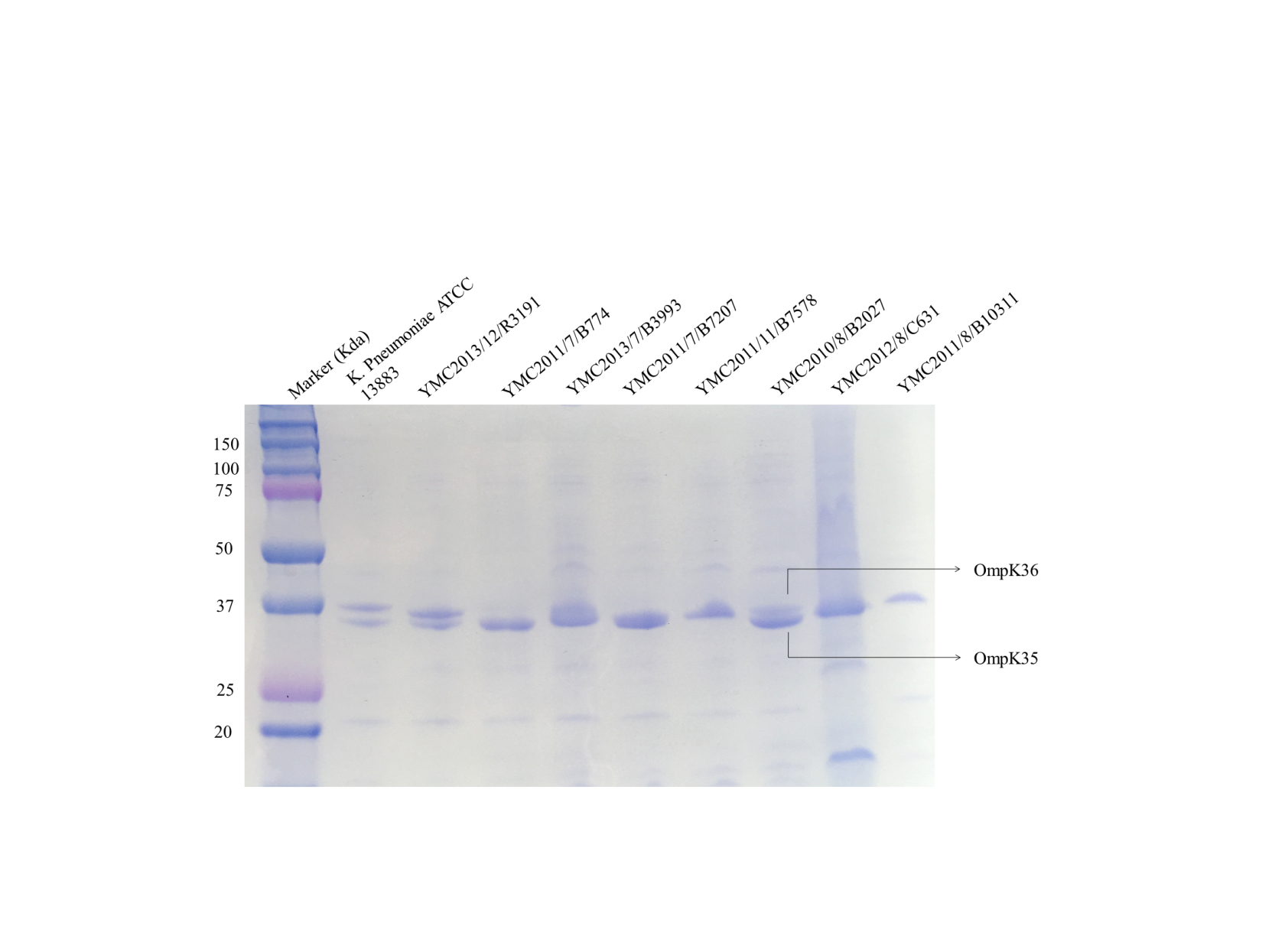 Figure S2: Nucleotide alignment of OmpK 35 gene of panel strain: OmpK-35 gene of YMC2013/7/B3993 and OmpK-35_YMC2012/8/C631 has been interrupted by insertion of transposon elements (Highlighted in yellow). Arrows indicate the start codon, RBS, -10, -35 and transcription regulators.1   -------------------------------------GTGTAACGCTTACTGATG---AC	OmpK-35_YMC2013/7/B39931   AACAGATTACAACCGTCGCTCGATAGCGGAAACGGCGATGTACCGGGTAAAACAGCTGTT	OmpK-35_YMC2012/8/C6311   -----GTT------------------------ACGCACTGTTTCGGTGCATCCTGGTGAT	OmpK-35_YMC2011/7/B7741   -----GTT------------------------ACGCACTGTTTCGGTGCATCCTGGTGAT	OmpK-35_YMC2010/8/B20271   -----GTT------------------------ACGCACTGTTTCGGTGCATCCTGGTGAT	OmpK-35_YMC2011/11/B75781   -----GTT------------------------ACGCACTGTTTCGGTGCATCCTGGTGAT	OmpK-35_YMC2011/7/B72071   -----GTT------------------------ACGCACTGTTTCGGTGCATCCTGGTGAT	OmpK-35_YMC2011/8/B10311                                                 ***   **          *     21   GTGCAG----TTTTCCCTTCAGAC---------GTGACTCATACATCGGCCAGCCGTCCG	OmpK-35_YMC2013/7/B399361   CGGGGGTTCACTGACGCTGC--------GTGACTACGATGGTCAGGTTGCGGAGGCTATG	OmpK-35_YMC2012/8/C63132   GTTGATCGCACTTTATGTTCATAACAGAGCAAAATGGCTGATAAATTTGCTCATTTTTTG	OmpK-35_YMC2011/7/B77432   GTAGATCGCACTTTATGTTCATAACTGAGCAAAACCGCTGATAAATTTGCTCATTTTTTG	OmpK-35_YMC2010/8/B202732   GTAGATCGCACTTTATGTTCATAACTGAGCAAAACCGCTGATAAATTTGCTCATTTTTTG	OmpK-35_YMC2011/11/B757832   GTAGATCGCACTTTATGTTCATAACTCAGCAAAACCGCTGATAAATTTGCTCATTTTTTG	OmpK-35_YMC2011/7/B720732   GCAGATCGCACTTTATGTTCATAACTGAGCAAAACCGCTGATAAATTTGCTCATTTTTTG	OmpK-35_YMC2011/8/B10311                  *      * *                      *  *       **       *   *68    TCATCCATACCACCACGTCAAAAACTGACAGCAGGCTCAGAAGACGCTCCAGTGTGGCCA	OmpK-35_YMC2013/7/B3993113   GCCCTGGTACGAGCGCTGAACAAAATGACGAAAGC---AGGTATGCCT-GAAAGCGTGCG	OmpK-35_YMC2012/8/C63192    ACCTTTACCCGCACATCTTGCAA--AGACA--------GAGACTGAATAAAAAGAATACG	OmpK-35_YMC2011/7/B77492    ACCTTTACCCGCACATCTTGCAA--AGACA--------GAGACTGAATAAAAAGAATACG	OmpK-35_YMC2010/8/B202792    ACCTTTACCCGCACATCTTGCAA--AGACA--------GAGACTGAATAAAAAGAATACG	OmpK-35_YMC2011/11/B757892    ACCTTTACCCGCACATCTTGCAA--AGACA--------GAGACTGAATAAAAAGAATACG	OmpK-35_YMC2011/7/B7207 92    ACCTTTACCCGCACATCTTGCAA--AGACA--------GAGACTGAATAAAAAGAATACG	OmpK-35_YMC2011/8/B10311       *         *   *        **    ***                     *   *   *    * 128   TAGTGCGTTCACCGAAAACGTGGGCTACCACCG-CCCTGCGTATCCTGTCATACGCGTAA	OmpK-35_YMC2013/7/B3993169   TATTACCTGAAAACACAACCCGCTACGGG------GGAGACTTACCTGAAATCTGATTTA	OmpK-35_YMC2012/8/C631142   AATTCAATACACAAAATGAACGAATTGCCGCTTAGCCAAATTAATCATAAATAATTCATA	OmpK-35_YMC2011/7/B774142   AATTCAATACACAAAATGAACGAATTGCCGCTTAGCCAAATTAATCATAAATAATTCATA	OmpK-35_YMC2010/8/B2027142   AATTCAATACACAAAATGAACGAATTGCCGCTTAGCCAAATTAATCATAAATAATTCATA	OmpK-35_YMC2011/11/B7578142   AATTCAATACACAAAATGAACGAATTGCCGCTTAGCCAAATTAATCATAAATAATTCATA	OmpK-35_YMC2011/7/B7207142   AATTCAATACACAAAATGAACGAATTGCCGCTTAGCCAAATTAATCATAAATAATTCATA	OmpK-35_YMC2011/8/B10311       * *    *  *   *        *                       *   *    **         *187   AACAGCCAGCGCTGACGTGATTTT----GCACCGACGTAGCCCCATTGCTCGTCCATCTC	OmpK-35_YMC2013/7/B3993223   TTCAACAAAGCCTGAACGAGTTCGT-----------------------------------	OmpK-35_YMC2012/8/C631202   TAGATAGATAAGTAATGGCGTTTGCCCTTATCCGGTGGAACGGAATTT------------	OmpK-35_YMC2011/7/B774202   TAGATAGATAAGTAATGGCGTTTGCCCTTATCCGGTGGAACGGAATTT------------	OmpK-35_YMC2010/8/B2027202   TAGATAGATAAGTAATGGCGTTTGCCCTTATCCGGTGGAACGGAATTT------------	OmpK-35_YMC2011/11/B7578202   TAGATAGATAAGTAATGGCGTTTTCCCTTATCCGGTGGAACGGAATTT------------	OmpK-35_YMC2011/7/B7207202   TAGATAGATAAGTAATGGCGTTTGCCCTTATCCGGTGGAACGGAATTT------------	OmpK-35_YMC2011/8/B10311        IHF   *    * *      **                                      243   CGCACAGACAATGACATCACTGCCCGGCTGTATCCGGGAGGTTACTGACTGCGGCCTGAG	OmpK-35_YMC2013/7/B3993248   -------GCAATTCATTCAGGGCTTCTGAATCTCCCCACAGTATAAAACCTGCATTGTTC	OmpK-35_YMC2012/8/C631250   -------TGATTAAGTTCACAAAGTTCCGTTAAATACACATTTAGTTACATGATTTTTCG	OmpK-35_YMC2011/7/B774250   -------TGATTAAGTTCACAAAGTTCCGTTAAATACACATTTAGTTACATGATTTTTCG	OmpK-35_YMC2010/8/B2027250   -------TGATTAAGTTCACAAAGTTCCGTTAAATACACATTTAGTTACATGATTTTTCG	OmpK-35_YMC2011/11/B7578250   -------TGATTAAGTTCACAAAGTTCCGTTAAATACACATTTAGTTACATGATTTTTCG	OmpK-35_YMC2011/7/B7207250   -------TGATTAAGTTCACAAAGTTCCGTTAAATACACATTTAATTACATGATTTTTCG	OmpK-35_YMC2011/8/B10311                 * *     ***             *        F1  *      **         F3  303   TTTTTTAAATGGCGCAAAATGGTGTTGAGGCCCACGCCCATTAGTCGTGCGGTGGCACGG	OmpK-35_YMC2013/7/B3993301   GGCGTTAACTCGTATCGAAGCATGAGATCAATCATCCTGTTGTTTCAGTCGAAGGAAAGT	OmpK-35_YMC2012/8/C631303   TTTTGTTACTCATATGAGATATTCGTAG-----------CATTTTCCGGCTAGCGAAACG	OmpK-35_YMC2011/7/B774303   TTTTGTTACTCATATGAGATATTCGTAG-----------CATTTTCCGGCTAGCGAAACG	OmpK-35_YMC2010/8/B2027303   TTTTGTTACTCATATGAGATATTCGTAG-----------CATTTTCCGGCTAGCGAAACG	OmpK-35_YMC2011/11/B7578303   TTTTGTTACTCATATGAGATATTCGTAG-----------CATTTTCCGGCTAGCGAAACG	OmpK-35_YMC2011/7/B7207303   TTTTGTTACTCATATGAGATATTCGTAG-----------CATTTTCCGGCTAGCGAAACG	OmpK-35_YMC2011/8/B10311             * * *         *   *    F4                    **   *-35 * *   363   CAACCGA----------CGCCGTTCATAGCCATATCAATGATTTTCTGGTGTGTACCGGG	OmpK-35_YMC2013/7/B3993361   CTATCAGCAAAGAGAATCTGAGATCAAAGTGGA---------CATTTTAATTGAGCCGGA	OmpK-35_YMC2012/8/C631352   TTGTCGCGGATGGAAAGATGCCTTCAGACACCAAACTCTCATCAATGGTTCTGTAAGTTT	OmpK-35_YMC2011/7/B774352   TTGTCGCGGATGGAAAGATGCCTTCAGACACCAAACTCTCATCAATGGTTCTGTAAGTTT	OmpK-35_YMC2010/8/B2027352   TTGTCGCGGATGGAAAGATGCCTTCAGACACCAAACTCTCATCAATGGTTCTGTAAGTTT	OmpK-35_YMC2011/11/B7578352   TTGTCGCGGATGGAAAGATGCCTTCAGACACCAAACTCTCATCAATGGTTCTGTAAGTTT	OmpK-35_YMC2011/7/B7207352   TTGTCGCGGATGGAAAGATGCCTTCAGACACCAAACTCTCATCAATGGTTCTGTAAGTTT	OmpK-35_YMC2011/8/B10311           *          -10        *** *                           **       413   CTGAGAAGCGGCATAAGTGAAGGTGAGCTGC------CATGTTTTACGGCAGTGAGAGCA	OmpK-35_YMC2013/7/B3993412   TAAAGGACATTTCAATTGAGCTTTGACAGCACGTGTTCATATAAAAAATATTAATGAGGG	OmpK-35_YMC2012/8/C631412   TTATTGACAGAACTTATTGACGGCAGTGGCACGTGTTCATATAAAAAATATTAATGAGGG	OmpK-35_YMC2011/7/B774412   TTATTGACAGAACTTATTGACGGCAGTGGCACGTGTTCATATAAAAAATATTAATGAGGG	OmpK-35_YMC2010/8/B2027412   TTATTGACAGAACTTTTTGACGGCAGTGGCACGTGTTCATATAAAAAATATTAATGAGGG	OmpK-35_YMC2011/11/B7578412   TTATTGACAGAACTTATTGACGGCAGTGGCACGTGTTCATATAAAAAATATTAATGAGGG	OmpK-35_YMC2011/7/B7207412   TTATTGACAGAACTTATTGACGGCAGTGGCACGTGTTCATATAAAAAATATTAATGAGGG	OmpK-35_YMC2011/8/B10311              *                                   *** *   *           ***  						RBS467   GAGATAACGTTGATGCCCGGCAGTACTTTTGCCATTACGCATCACGCCTTCAGTAGCGGA	OmpK-35_YMC2013/7/B3993472   TAATAAATAATGATGAAGCGCAATATTCTGGCAGTGGTGATCCCTGCCCTGCTGGTAGCC	OmpK-35_YMC2012/8/C631472   TAATAAATAATGATGAAGCGCAATATTCTTGCAGTGGTGATCCCTGCCCTGCTGGTAGCC	OmpK-35_YMC2011/7/B774472   TAATAAATAATGATGAAGCGCAATATTCTGGCAGTGGTGATCCCTGCCCTGCTGGTAGCC	OmpK-35_YMC2010/8/B2027472   TAATAAATAATGATGAAGCGCAATATTCTGGCAGTGGTGATCCCTGCCCTGCTGGTAGCC	OmpK-35_YMC2011/11/B7578472   TAATAAATAATGATGAAGCGCAATATTCTGGCAGTGGTGATCCCTGCCCTGCTGGTAGCC	OmpK-35_YMC2011/7/B7207472   TAATAAATAATGATGAAGCGCAATATTCTGGCAGTGGTGATCCCTGCCGTGCTGGTAGCC	OmpK-35_YMC2011/8/B10311        *   **   *****    *** ** * * **  *   *   *  *** *       *                   Start527   ACAGGAGGGACAGCAGACGGAGACTGAAGCCACGGGAGCACCTCAAAAACACCATTATAC	OmpK-35_YMC2013/7/B3993532   GGT------GCAGCCAACGCTGCAGAAATCTATAACAAAAACGGCA-ACAAACTGGACTT	OmpK-35_YMC2012/8/C631532   GGT------GCAGCCAACGCTGCAGAAATCTATAACAAAAACGGCA-ACAAACTGGACTT	OmpK-35_YMC2011/7/B774532   GGT------GCAGCCAACGCTGCAGAAATCTATAACAAAAACGGCA-ACAAACTGGACTT	OmpK-35_YMC2010/8/B2027532   GG-------GCAGCCAACGCTGCAGAAATCTATAACAAAAACGGCA-ACAAACTGGACTT	OmpK-35_YMC2011/11/B7578532   GGT------GCAGCCAACGCTGCAGAAATCTATAACAAAAACGGCA-ACAAACTGGACTT	OmpK-35_YMC2011/7/B7207532   GGT------GCAGCCAACGCTGCAGAAATCTATAACAAAAACGGCA-ACAAACTGGACTT	OmpK-35_YMC2011/8/B10311                   ****  ***  *    **  * *    *  *  *    * *  * *    *   587   ACTAAATCAGCAAGTTGGTAGCATCACCTGGACCACCAATGGCGACACCAGCAGCGACGA	OmpK-35_YMC2013/7/B3993585   CTATGGAAAAATGGTCGGCGAGCACGTCTGGACCACCAATGGCGACACCAGCAGCGACGA	OmpK-35_YMC2012/8/C631585   CTATGGAAAAATGGTCGGCGAGCACGTCTGGACCACCAATGGCGACACCAGTAGCGACGA	OmpK-35_YMC2011/7/B774585   CTATGGAAAAATGGTCGGCGAGCACGTCTGGACCACCAATGGCGACACCAGCAGCGACGA	OmpK-35_YMC2010/8/B2027584   CTATGGAAAAATGGTCGGCGAGCACGTCTGGACCACCAATGGCGACACCAGCAGCGACGA	OmpK-35_YMC2011/11/B7578585   CTATGGAAAAATGGTCGGCGAGCACGTCTGGACCACCAATGGCGACACCAGCAGCGACGA	OmpK-35_YMC2011/7/B7207585   CTATGGAAAAATGGTCGGCGAGCACGTCTGGACCACCAATGGCGACACCAGCAGCGACGA	OmpK-35_YMC2011/8/B10311                *    ** **      *  ************************ ********647   TACCACCTATGCCCGTATCGGCCTGAAAGGCGAAACTCAGATCAACGATCAGCTGATCGG	OmpK-35_YMC2013/7/B3993645   TACCACCTATGCCCGTATCGGCCTGAAAGGCGAAACTCAGATCAACGATCAGCTGATCGG	OmpK-35_YMC2012/8/C631645   TACCACCTATGCCCGTATCGGCCTGAAAGGCGAAACTCAGATCAACGATCAGCTGATCGG	OmpK-35_YMC2011/7/B774645   TACCACCTATGCCCGTATCGGCCG-----GCGAAACTCAGATCAACGATCAGCTGATCGG	OmpK-35_YMC2010/8/B2027644   TACCACCTATGCCCGTATCGGCCTGAAAGGCGAAACTCAGATCAACGATCAGCTGATCGG	OmpK-35_YMC2011/11/B7578645   TACCACCTATGCCCGTATCGGCCTGAAAGGCGAAACTCAGATCAACGATCAGCTGATCGG	OmpK-35_YMC2011/7/B7207645   TACCACCTATGCCCGTATCGGCCTGAAAGGCGAAACTCAGATCAACGATCAGCTGATCGG	OmpK-35_YMC2011/8/B10311       ***********************      *******************************707   CTACGGCCAGTGGGAATACAACATGGACGCGTCCAATGTTGAAGGTTCCCAGACCACAAA	OmpK-35_YMC2013/7/B3993705   CTACGGCCAGTGGGAATACAACATGGACGCGTCCAATGTTGAAGGTTCCCAGACCACAAA	OmpK-35_YMC2012/8/C631705   CTACGGCCAGTGGGAATACAACATGGACGCGTCCAATGTTGAAGGTTCCCAGACCACAAA	OmpK-35_YMC2011/7/B774700   CTACGGCCAGTGGGAATACAACATGGACGCGTCCAATGTTGAAGGTTCCCAGACCACAAA	OmpK-35_YMC2010/8/B2027704   CTACGGCCAGTGGGAATACAACATGGACGCGTCCAATGTTGAAGGTTCCCAGACCACAAA	OmpK-35_YMC2011/11/B7578705   CTACGGCCAGTGGGAATACAACATGGACGCGTCCAATGTTGAAGGTTCCCAGACCACAAA	OmpK-35_YMC2011/7/B7207705   CTACGGCCAGTGGGAATACAACATGGACGCGTCCAATGTTGAAGGTTCCCAGACCACAAA	OmpK-35_YMC2011/8/B10311       ************************************************************767   AACCCGTCTAGCGTTCGCAGGCCTGAAAGCGGGCGAATACGGTTCATTCGACTATGGCCG	OmpK-35_YMC2013/7/B3993765   AACCCGTCTGGCGTTCGCGGGCCTGAAAGCGGGCGAATACGGTTCATTCGACTATGGCCG	OmpK-35_YMC2012/8/C631765   AACCCGTCTGGCGTTCGCGGGCCTGAAAGCGGGCGAATACGGTTCATTCGACTATGGCCG	OmpK-35_YMC2011/7/B774760   AACCCGTCTGGCGTTCGCGGGCCTGAAAGCGGGCGAATACGGTTCATTCGACTATGGCCG	OmpK-35_YMC2010/8/B2027764   AACCCGTCTAGCGTTCGCAGGCCTGAAAGCGGGCGAATACGGTTCATTCGACTATGGCCG	OmpK-35_YMC2011/11/B7578765   AACCCGTCTGGCGTTCGCAGGCCTGAAAGCGGGCGAATACGGTTCATTCGACTATGGCCG	OmpK-35_YMC2011/7/B7207765   AACCCGTCTGGCGTTCGCAGGCCTGAAAGCGGGCGAATACGGTTCATTCGACTATGGCCG	OmpK-35_YMC2011/8/B10311       ********* ******** *****************************************827   TAACTACGGCGCGATCTACGACGTCGAAGCGGCAACCGATATGCTGGTTGAATGGGGCGG	OmpK-35_YMC2013/7/B3993825   TAACTACGGCGCGATCTACGACGTCGAAGCGGCAACCGATATGCTGGTTGAATGGGGCGG	OmpK-35_YMC2012/8/C631825   TAACTACGGCGCGATCTACGACGTCGAAGCGGCAACCGATATGCTGGTTGAATGGGGCGG	OmpK-35_YMC2011/7/B774820   TAACTACGGCGCGATCTACGACGTCGAAGCGGCAACCGATATGCTGGTTGAATGGGGCGG	OmpK-35_YMC2010/8/B2027824   TAACTACGGCGCGATCTACGACGTCGAAGCGGCAACCGATATGCTGGTTGAATGGGGCGG	OmpK-35_YMC2011/11/B7578824   TAACTATGGCGCGATCTACGACGTCGAAGCGGCAACCGATATGCTGGTTGAATGGGGCGG	OmpK-35_YMC2011/7/B7207825   TAACTACGGCGCGATCTACGACGTCGAAGCGGCAACCGATATGCTGGTTGAATGGGGCGG	OmpK-35_YMC2011/8/B10311       ****** *****************************************************887   TGACGGCTGGAACTATACCGACAACTACATGACCGGTCGTACCAACGGCGTCGCAACCTA	OmpK-35_YMC2013/7/B3993885   TGACGGCTGGAACTACACCGACAACTACATGACCGGTCGTACCAACGGCGTCGCAACCTA	OmpK-35_YMC2012/8/C631885   TGACGGCTGGAACTACACCGACAACTACATGACCGGTCGTACCAACGGCGTCGCAACCTA	OmpK-35_YMC2011/7/B774880   TGACGGCTGGAACTACACCGACAACTACATGACCGGTCGTACCAACGGCGTCGCAACCTA	OmpK-35_YMC2010/8/B2027884   TGACGGCTGGAACTATACCGACAACTACATGACCGGTCGTACCAACGGCGTCGCAACCTA	OmpK-35_YMC2011/11/B7578885   TGACGGCTGGAACTACACCGACAACTACATGACCGGTCGTACCAACGGCGTCGCAACCTA	OmpK-35_YMC2011/7/B7207885   TGACGGCTGGAACTATACCGACAACTACATGACCGGTCGTACCAACGGCGTCGCAACCTA	OmpK-35_YMC2011/8/B10311       *************** ********************************************947   CCGTAACTCCGACTTCTTCGGTCTGGTTGACGGTCTGAGCTTCGCGCTGCAGTACCAGGG	OmpK-35_YMC2013/7/B3993945   CCGTAACTCCGACTTCTTCGGTCTGGTTGACGGTCTGAGCTTCGCGCTGCAGTACCAGGG	OmpK-35_YMC2012/8/C631945   CCGTAACTCCGACTTCTTCGGTCTGGTTGACGGTCTGAGCTTCGCGCTGCAGTACCAGGG	OmpK-35_YMC2011/7/B774940   CCGTAACTCCGACTTCTTCGGTCTGGTTGACGGTCTGAGCTTCGCGCTGCAGTACCAGGG	OmpK-35_YMC2010/8/B2027944   CCGTAACTCCGACTTCTTCGGTCTGGTTGACGGTCTGAGCTTCGCGCTGCAGTACCAGGG	OmpK-35_YMC2011/11/B7578945   CCGTAACTCTGACTTCTTCGGTCTGGTTGACGGTCTGAGCTTCGCGCTGCAGTACCAGGG	OmpK-35_YMC2011/7/B7207945   CCGTAACTCCGACTTCTTCGGTCTGGTTGACGGTCTGAGCTTCGCGCTGCAGTACCAGGG	OmpK-35_YMC2011/8/B10311       ********* **************************************************1007   TAAAAA	OmpK-35_YMC2013/7/B39931005   TAAAAA	OmpK-35_YMC2012/8/C6311005   TAAAAA	OmpK-35_YMC2011/7/B7741000   TAAAAA	OmpK-35_YMC2010/8/B20271004   TAAAAA	OmpK-35_YMC2011/11/B75781005   TAAAAA	OmpK-35_YMC2011/7/B72071005   TAAAAA	OmpK-35_YMC2011/8/B10311        ******Figure S3: Nucleotide alignment of OmpK 36 gene of panel strain: Multiple point mutations detected in YMC2011/7/B7207, YMC2011/8/B10311 and YMC2011/7/B774 (listed in table S3). OmpK 36 gene of YMC2012/8/C631 has been interrupted due to the IS element insertion (highlighted in yellow). Arrows indicate the start codon, RBS, -10, -35 and transcription regulators.1    AATTAAAGTTGTGTAAAGAAGGGTAAAAAAAACCGGATGCGAGGCATCCGGTTGAAATAG	OmpK-36_YMC2011/7/B72071    AATTAAAGTTGTGTAAAGAAGGGTAAAAAAAACCGGATGCGAGGCATCCGGTTGAAATAG	OmpK-36_YMC2011/8/B103111    AATTAAAGTTGTGTAAAGAAGGGTAAAAAAAACCGGATGCGAGGCATCCGGTTGAAATAG	OmpK-36_YMC2011/7/B7741    AATTAAAGTTGTGTAAAGAAGGGTAAAAAAAACCGGATGCGAGGCATCCGGTTGAAATAG	OmpK-36_YMC2012/8/C631 1    AATTAAAGTTGTGTAAAGAAGGGTAAAAAAAACCGGATGCGAGGCATCCGGTTGAAATAG	OmpK-36_YMC2010/8/B20271    AATTAAAGTTGTGTAAAGAAGGGTAAAAAAAACCGGATGCGAGGCATCCGGTTGAAATAG	OmpK-36_YMC2011/11/B75781    AATTAAAGTTGTGTAAAGAAGGGTAAAAAAAACCGGATGCGAGGCATCCGGTTGAAATAG	OmpK-36_YMC2013/7/B3993     ************************************************************61   GGGTAAACAGACATTCAGAACTGAATGACGGTAATAAATAAAGTTAATGATGATAGCGAC	OmpK-36_YMC2011/7/B720761   GGGTAAACAGACATTCAGAACTGAATGACGGTAATAAATAAAGTTAATGATGATAGCGAC	OmpK-36_YMC2011/8/B1031161   GGGTAAACAGACATTCAGAACTGAATGACGGTAATAAATAAAGTTAATGATGATAGCGAC	OmpK-36_YMC2011/7/B77461   GGGTAAACAGACATTCAGAACTGAATGACGGTAATAAATAAAGTTAATGATGATAGCGAC	OmpK-36_YMC2012/8/C63161   GGGTAAACAGACATTCAGAACTGAATGACGGTAATAAATAAAGTTAATGATGATAGCGAC	OmpK-36_YMC2010/8/B202761   GGGTAAACAGACATTCAGAACTGAATGACGGTAATAAATAAAGTTAATGATGATAGCGAC	OmpK-36_YMC2011/11/B757861   GGGTAAACAGACATTCAGAACTGAATGACGGTAATAAATAAAGTTAATGATGATAGCGAC	OmpK-36_YMC2013/7/B3993      ************************************************************121   TCTTATTTTAGCCACCAATGATCATTTTGTTTTACCATTCAGTGCTATAGATATGCTGTC	OmpK-36_YMC2011/7/B7207121   TCTTATTTTAGCCACCAATGATCATTTTGTTTTACCATTCAGTGCTATAGATATGCTGTC	OmpK-36_YMC2011/8/B10311121   TCTTATTTTAGCCACCAATGATCATTTTGTTTTACCATTCAGTGCTATAGATATGCTGTC	OmpK-36_YMC2011/7/B774121   TCTTATTTTAGCCACCAATGATCATTTTGTTTTACCATTCAGTGCTATAGATATGTTGTT	OmpK-36_YMC2012/8/C631121   TCTTATTTTAGCCACCAATGATCATTTTGTTTTACCATTCAGTGCTATAGATATGTTGTT	OmpK-36_YMC2010/8/B2027121   TCTTATTTTAGCCACCAATGATCATTTTGTTTTACCATTCAGTGCTATAGATATGCTGTC	OmpK-36_YMC2011/11/B7578121   TCTTATTTTAGCCACCAATGATCATTTTGTTTTACCATTCAGTGCTATAGATATGCTGTC	OmpK-36_YMC2013/7/B3993       ******************************************************* *** 181   GTCTATCACTTTGATTATAAAAGGTTAAATATTTTTTTTGATGATTAGTGCGTATTTCCC	OmpK-36_YMC2011/7/B7207181   GTCTATCAATTTGATTATAAAAGGTTAAATATTTTTTTTGATGATTAGTGCGTATTTCCC	OmpK-36_YMC2011/8/B10311181   GTCTATCACTTTGATTATAAAAGGTTAAATATTTTTTTTGATGATTAGTGCGTATTTCCC	OmpK-36_YMC2011/7/B774181   GTCTATCAATTTGATTATAAAAGGTTAAATATTTTTTTTGATGATTAGTGCGTATTTCCC	OmpK-36_YMC2012/8/C631181   GTCTATCAATTTGATTATAAAAGGTTAAATATTTTTTTTGATGATTAGTGCGTATTTCCC	OmpK-36_YMC2010/8/B2027181   GTCTATCGCTTTGATTATAAAAGGTTAAATATTTTTTTTGATGATTAGTGCGTATTTCCC	OmpK-36_YMC2011/11/B7578181   GTCTATCGCTTTGATTATAAAAGGTTAAATATTTTTTTTGATGATTAGTGCGTATTTCCC	OmpK-36_YMC2013/7/B3993       *******  ***************************************************            IHF241   TGACCATTTTGCGGTGAAAAAAGTTCCGCTGAATTTACAAATTGAAACATCTTGTGGGAA	OmpK-36_YMC2011/7/B7207241   TGACCATTTTGCGGTGAAAAAAGTTCCGCTGAATTTACAAATTGAAACATCTTGTGGGAA	OmpK-36_YMC2011/8/B10311241   TGACCATTTTGCGGTGAAAAAAGTTCCGCTGAATTTACAAATTGAAACATCTTGTGGGAA	OmpK-36_YMC2011/7/B774241   TGACCATTTTGCGGTAAAAAAAGTTCCGCTAAATTTACAAATTGAAACATCTTGTGGGAA	OmpK-36_YMC2012/8/C631241   TGACCATTTTGCGGTAAAAAAAGTTCCGCTAAATTTACAAATTGAAACATCTTGTGGGAA	OmpK-36_YMC2010/8/B2027241   TGACCATTTTGCGGTGAAAAAAGTTCCGCTAAATTTACAAATTGAAACATCTTGTGGGAA	OmpK-36_YMC2011/11/B7578241   TGACCATTTTGCGGTGAAAAAAGTTCCGCTAAATTTACAAATTGAAACATCTTGTGGGAA	OmpK-36_YMC2013/7/B3993       *************** ************** *****************************					C1301   CTTTGAAACATCTTAGAAGTTTTAGTATCATATTCTTGTTGGATTATTCTGCATTTTGCA	OmpK-36_YMC2011/7/B7207301   CTTTGAAACATCTTAGAAGTTTTAGTATCATATTCTTGTTGGATTATTCTGCATTTTGCA	OmpK-36_YMC2011/8/B10311301   CTTTGAAACATCTTAGAAGTTTTAGTATCATATTCTTGTTGGATTATTCTGCATTTTGCA	OmpK-36_YMC2011/7/B774301   CTTTGAAACATCTTAGAAGTTTTAGTATCATATTCTTGTTGGATTATTCTGCATTTTGCA	OmpK-36_YMC2012/8/C631301   CTTTGAAACATCTTAGAAGTTTTAGTATCATATTCTTGTTGGATTATTCTGCATTTTGCA	OmpK-36_YMC2010/8/B2027301   CTTTGAAACATCTTAGAAGTTTTAGTATCATATTCTTGTTGGATTATTCTGCATTTTGCA	OmpK-36_YMC2010/8/B2027301   CTTTGAAACATCTTAGAAGTTTTAGTATCATATTCTTGTTGGATTATTCTGCATTTTGCA	OmpK-36_YMC2013/7/B3993       ************************************************************	C2                  C3                     -35			361   GCACAATGAAATAGCCGACTGATTAGAAGGGTAATCAGTAAGCAGTGGCATAATAAAAGG	OmpK-36_YMC2011/7/B7207361   GCACAATGAAATAGCCGACTGATTAGAAGGGTAATCAGTAAGCAGTGGCATAATAAAAGG	OmpK-36_YMC2011/8/B10311361   GCACAATGAAATAGCCGACTGATTAGAAGGGTAATCAGTAAGCAGTGGCATAATAAAAGG	OmpK-36_YMC2011/7/B774361   GCACAATGAAATAGCCGACTGATTAGAAGGGTAATCAGTAAGCAGTGGCATAATAAAAGG	OmpK-36_YMC2012/8/C631361   GCACAATGAAATAGCCGACTGATTAGAAGGGTAATCAGTAAGCAGTGGCATAATAAAAGG	OmpK-36_YMC2010/8/B2027361   GCACAATGAAATAGCCGACTGATTAGAAGGGTAATCAGTAAGCAGTGGCATAATAAAAGG	OmpK-36_YMC2011/11/B7578361   GCACTATGAAATAGCCGACTGATTAGAAGGGTAATCAGTAAGCAGTGGCATAATAAAAGG	OmpK-36_YMC2013/7/B3993       **** *******************************************************        -10421   CATATAACAAACAGAGGGTTAATAACATGAAAGTTAAAGTACTGTCCCTCCTGGTACCGG	OmpK-36_YMC2011/7/B7207421   CATATAACAAACAGAGGGTTAATAACATGAAAGTTAAAGTACTGTCCCTCCTGGTACCGG	OmpK-36_YMC2011/8/B10311421   CATATAACAAACAGAGGGTTAATAACATGAAAGTTAAAGTACTGTCCCTCTTGGTACCGG	OmpK-36_YMC2011/7/B774421   CATATAACAAACAGAGGGTTAATAACATGAAAGTTAAAGTACTGTCCCTCCTGGTACCGG	OmpK-36_YMC2012/8/C631421   CATATAACAAACAGAGGGTTAATAACATGAAAGTTAAAGTACTGTCCCTCCTGGTACCGG	OmpK-36_YMC2010/8/B2027421   CATATAACAAACAGAGGGTTAATAACATGAAAGTTAAAGTACTGTCCCTCCTGGTACCGG	OmpK-36_YMC2011/11/B7578421   CATATAACAAACAGAGGGTTAATAACATGAAAGTTAAAGTACTGTCCCTCCTGGTACCGG	OmpK-36_YMC2013/7/B3993       ************************************************** *********	          RBS	   Start481   CTCTGCTGGTAGCAGGCGCAGCAAATGCGGCTGAAATTTATAACAAAGACGGCAACAAAT	OmpK-36_YMC2011/7/B7207 481   CTCTGCTGGTAGCAGGCGCAGCAAATGCGGCTGAAATTTATAACAAAGACGGCAACAAAT	OmpK-36_YMC2011/8/B10311481   CTCTGCTGGTAGCAGGCGCAGCAAATGCGGCTGAAATTTATAACAAAGACGGCAACAAAT	OmpK-36_YMC2011/7/B774481   CTCTGCTGGTAGCAGGCGCAGCAAATGCGGCTGAAATTTATAACAAAGACGGCAACAAAT	OmpK-36_YMC2012/8/C631481   CTCTGCTGGTAGCAGGCGCAGCAAATGCGGCTGAAATTTATAACAAAGACGGCAACAAAT	OmpK-36_YMC2010/8/B2027481   CTCTGCTGGTAGCAGGCGCAGCAAATGCGGCTGAAATTTATAACAAAGACGGCAACAAAT	OmpK-36_YMC2011/11/B7578481   CTCTGCTGGTAGCAGGCGCAGCAAATGCGGCTGAAATTTATAACAAAGACGGCAACAAAT	OmpK-36_YMC2013/7/B3993       ************************************************************541   TAGACCTGTACGGTAAAATTGACGGTCTGCACTACTTCTCTGACGACAAGAG--------	OmpK-36_YMC2011/7/B7207541   TAGACCTGTACGGTAAAATTGACGGTCTGCACTACTTCTCTGACGACAAGAG--------	OmpK-36_YMC2011/8/B10311541   TAGACCTGTATGGTAAAATTGACGGTCTGCACTACTTCTCTGACGACAAGAG--------	OmpK-36_YMC2011/7/B774541   TAGACCTGTACGGTAAAATTGACGGTCTGCACTACTTCTCTGACGACAAGAGCGTCGACG	OmpK-36_YMC2012/8/C631541   TAGACCTGTACGGTAAAATTGACGGTCTGCACTACTTCTCTGACGACAAGAG--------	OmpK-36_YMC2010/8/B2027541   TAGACCTGTACGGTAAAATTGACGGTCTGCACTACTTCTCTGACGACAAGAG--------	OmpK-36_YMC2011/11/B7578541   TAGACCTGTACGGTAAAATTGACGGTCTGCACTACTTCTCTGACGACAAGAG--------	OmpK-36_YMC2013/7/B3993       ********** *****************************************        593   ------------------------CGTCGACGGCGACCAGACCTACATGCGTGTAGGCGT	OmpK-36_YMC2011/7/B7207593   ------------------------CGTCGACGGCGACCAGACCTACATGCGTGTAGGCGT	OmpK-36_YMC2011/8/B10311593   ------------------------CGTCGACGGCGACCAGACCTACATGCGTGTAGGCGT	OmpK-36_YMC2011/7/B774601   GCGACCATTCTCTGACGACAAGAGCGTCGACGGCGACCAGACCTACATGCGTGTAGGCGT	OmpK-36_YMC2012/8/C631593   ------------------------CGTCGACGGCGACCAGACCTACATGCGTGTAGGCGT	OmpK-36_YMC2010/8/B2027593   ------------------------CGTCGACGGCGACCAGACCTACATGCGTGTAGGCGT	OmpK-36_YMC2011/11/B7578593   ------------------------CGTCGACGGCGACCAGACCTACATGCGTGTAGGCGT	OmpK-36_YMC2013/7/B3993                                   ************************************629   GAAAGGCGAAACCCAGATCAACGACCAGCTGACCGGTTACGGCCAGTGGGAATACAACGT	OmpK-36_YMC2011/7/B7207629   GAAAGGCGAAACCCAGATCAACGACCAGCTGACCGGTTACGGCCAGTGGGAATACAACGT	OmpK-36_YMC2011/8/B10311629   GAAAGGCGAAACCCAGATCAACGACCAGCTGACCGGTTACGGCCAGTGGGAATACAACGT	OmpK-36_YMC2011/7/B774661   GAAAGGCGAAACCCAGATCAACGACCAGCTGACCGGTTACGGCCAGTGGGAATACAACGT	OmpK-36_YMC2012/8/C631629   GAAAGGCGAAACCCAGATCAACGACCAGCTGACCGGTTACGGCCAGTGGGAATACAACGT	OmpK-36_YMC2010/8/B2027629   GAAAGGCGAAACCCAGATCAACGACCAGCTGACCGGTTACGGCCAGTGGGAATACAACGT	OmpK-36_YMC2011/11/B7578629   GAAAGGCGAAACCCAGATCAACGACCAGCTGACCGGTTACGGCCAGTGGGAATACAACGT	OmpK-36_YMC2013/7/B3993       ************************************************************689   TCAGGCGAACAACGTTGAAGGTACTGACAAGCAGTCCTGGACTCGTCTGGCATTCGCGGG	OmpK-36_YMC2011/7/B7207689   TCAGGCGAACAACGTTGAAGGTACTGACAAGTAGTCCTGGACTCGTCTGGCATTCGCGGG	OmpK-36_YMC2011/8/B10311689   TCAGGCGAACAACACTGAAAGCTCCAGCGATCAGGCATGGACTCGTCTGGCATTCGCAGG	OmpK-36_YMC2011/7/B774721   TCAGGCGAACAACACTGAAAGCTCCAGCGATCAGGCATGGACTCGTCTGGCATTCGCAGG	OmpK-36_YMC2012/8/C631689   TCAGGCGAACAACACTGAAAGCTCCAGCGATCAGGCATGGACTCGTCTGGCATTCGCAGG	OmpK-36_YMC2010/8/B2027689   TCAGGCGAACAACACTGAAAGCTCCAGCGATCAGGCATGGACTCGTCTGGCATTCGCAGG	OmpK-36_YMC2011/11/B7578689   TCAGGCGAACAACACTGAAAGCTCCAGCGATCAGGCATGGACTCGTCTGGCATTCGCAGG	OmpK-36_YMC2013/7/B3993       *************  **** *  *   * *  ** * ******************** **789   TCTGAAATTCGGCGACGCGGGTTCTTTCGACTACGGTCGTAACTACGGCGTTGTTTACGA	OmpK-36_YMC2011/7/B7207749   TCTGAAATTCGGCGACGCGGGTTCTTTCGACTACGGTCGTAACTACGGCGTTGTTTACGA	OmpK-36_YMC2011/8/B10311749   CCTGAAATTTGGCGACGCGGGCTCTTTCGACTACGGTCGTAACTACGGCGTAGTATACGA	OmpK-36_YMC2011/7/B774781   CCTGAAATTTGGCGACGCGGGCTCTTTCGACTACGGTCGTAACTACGGCGTAGTATACGA	OmpK-36_YMC2012/8/C631749   CCTGAAATTTGGCGACGCGGGCTCTTTCGACTACGGTCGTAACTACGGCGTAGTATACGA	OmpK-36_YMC2010/8/B2027749   CCTGAAATTTGGCGACGCGGGCTCTTTCGACTACGGTCGTAACTACGGCGTAGTATACGA	OmpK-36_YMC2011/11/B7578749   CCTGAAATTTGGCGACGCGGGCTCTTTCGACTACGGTCGTAACTACGGCGTAGTATACGA	OmpK-36_YMC2013/7/B3993       ******** *********** ***************************** ** *****809   CGTGACTTCCTGGACCGACGTTCTGCCGGAATTCGGCGGCGACACCTACGGTTCCGACAA	OmpK-36_YMC2011/7/B7207809   CGTGACTTCCTGGACCGACGTTCTGCCGGAATTCGGCGGCGACACCTACGGTTCCGACAA	OmpK-36_YMC2011/8/B10311809   CGTAACGTCCTGGACCGACGTTCTGCCGGAATTCGGCGGCGACACCTACGGTTCTGACAA	OmpK-36_YMC2011/7/B774841   CGTAACGTCCTGGACCGACGTTCTGCCGGAATTCGGCGGCGACACCTACGGTTCTGACAA	OmpK-36_YMC2012/8/C631809   CGTAACGTCCTGGACCGACGTTCTGCCGGAATTCGGCGGCGACACCTACGGTTCTGACAA	OmpK-36_YMC2010/8/B2027809   CGTAACGTCCTGGACCGACGTTCTGCCGGAATTCGGCGGCGACACCTACGGTTCTGACAA	OmpK-36_YMC2011/11/B7578809   CGTAACGTCCTGGACCGACGTTCTGCCGGAATTCGGCGGCGACACCTACGGTTCTGACAA	OmpK-36_YMC2013/7/B3993       *** ** *********************************************** *****869   CTTCCTGCAGTCCCGTGCTAACGGCGTTGCAACCTATCGTAACTCTGACTTCTTCGGTCT	OmpK-36_YMC2011/7/B7207869   CTTCCTGCAGTCCCGTGCTAACGGCGTTGCAACCTATCGTAACTCTGACTTCTTCGGTCT	OmpK-36_YMC2011/8/B10311869   CTTCCTGCAGTCCCGTGCTAACGGCGTTGCAACCTACCGTAACTCTGATTTCTTCGGTCT	OmpK-36_YMC2011/7/B774901   CTTCCTGCAGTCCCGTGCTAACGGCGTTGCAACCTACCGTAACTCTGATTTCTTCGGTCT	OmpK-36_YMC2012/8/C631869   CTTCCTGCAGTCCCGTGCTAACGGCGTTGCAACCTACCGTAACTCTGATTTCTTCGGTCT	OmpK-36_YMC2010/8/B2027869   CTTCCTGCAGTCCCGTGCTAACGGCGTTGCAACCTACCGTAACTCTGATTTCTTCGGTCT	OmpK-36_YMC2011/11/B7578869   CTTCCTGCAGTCCCGTGCTAACGGCGTTGCAACCTACCGTAACTCTGATTTCTTCGGTCT	OmpK-36_YMC2013/7/B3993       ************************************ *********** ***********929   GGTTGACGGCCTGAACTTTGCCCTGCAGTACCAAGGTAAAAACGGCAGCGTCAGCGGCGA	OmpK-36_YMC2011/7/B7207929   GGTTGACGGCCTGAACTTTGCCCTGCAGTACCAAGGTAAAAACGGCAGCGTCAGCGGCGA	OmpK-36_YMC2011/8/B10311929   GGTTGACGGCCTGAACTTTGCTCTGCAGTATCAGGGTAAAAACGGCAGCGTCAGCGGCGA	OmpK-36_YMC2011/7/B774961   GGTTGACGGCCTGAACTTTGCTCTGCAGTATCAGGGTAAAAACGGCAGCGTCAGCGGCGA	OmpK-36_YMC2012/8/C631929   GGTTGACGGCCTGAACTTTGCTCTGCAGTATCAGGGTAAAAACGGCAGCGTCAGCGGCGA	OmpK-36_YMC2010/8/B2027929   GGTTGACGGCCTGAACTTTGCTCTGCAGTATCAGGGTAAAAACGGCAGCGTCAGCGGCGA	OmpK-36_YMC2011/11/B7578929   GGTTGACGGCCTGAACTTTGCTCTGCAGTATCAGGGTAAAAACGGCAGCGTCAGCGGCGA	OmpK-36_YMC2013/7/B3993       ********************* ******** ** **************************989    AGACATGA---------CCAACAACGGTCGTGGCGCTCAGAAACAGAACGGCGACGGCTT	OmpK-36_YMC2011/7/B7207989    AGACATGA---------CCAACAACGGTCGTGGCGCTCAGAAACAGAACGGCGACGGCTT	OmpK-36_YMC2011/8/B10311989    AGGCGCGA---------CCAACAACGGTCGTGGTTGGAGCAAACAGAACGGCGACGGCTT	OmpK-36_YMC2011/7/B7741021   AGGCGCTCTGTCTCCTACCAACAACGGTCGTACCGCCTTGAAACAGAACGGCGACGGTTA	OmpK-36_YMC2012/8/C631989    AGGCGCTCTGTCTCCTACCAACAACGGTCGTACCGCCTTGAAACAGAACGGCGACGGTTA	OmpK-36_YMC2010/8/B2027989    AGGCGCTCTGTCTCCTACCAACAACGGTCGTACCGCCTTGAAACAGAACGGCGACGGTTA	OmpK-36_YMC2011/11/B7578989    AGGCGCTCTGTCTCCTACCAACAACGGTCGTACCGCCTTGAAACAGAACGGCGACGGTTA	OmpK-36_YMC2013/7/B3993        ** *             **************         ***************** * 1040   CGGCACCTCCGTAACTTATGATATCTGGGACGGCATCAGCGCTGGTTTCGCTTACTCCCA	OmpK-36_YMC2011/7/B72071040   CGGCACCTCCGTAACTTATGATATCTGGGACGGCATCAGCGCTGGTTTCGCTTACTCCCA	OmpK-36_YMC2011/8/B103111040   CGGCACCTCTCTGACCTACGATATTTGGGATGGCATCAGCGCTGGTTTCGCGTACTCGCA	OmpK-36_YMC2011/7/B7741081   CGGTACTTCTCTGACCTATGACATCTATGATGGCATCAGCGCTGGTTTCGCATACTCTAA	OmpK-36_YMC2012/8/C6311049   CGGTACTTCTCTGACCTATGACATCTATGATGGCATCAGCGCTGGTTTCGCATACTCTAA	OmpK-36_YMC2010/8/B20271049   CGGTACTTCTCTGACCTATGACATCTATGATGGCATCAGCGCTGGTTTCGCATACTCTAA	OmpK-36_YMC2011/11/B75781049   CGGTACTTCTCTGACCTATGACATCTATGATGGCATCAGCGCTGGTTTCGCATACTCTAA	OmpK-36_YMC2013/7/B3993        *** ** **  * ** ** ** ** *  ** ******************** *****  *1100   CTCTAAACGTACTGATGACCAGAAC---AACCTGGTACTGGGTCGTGGTGACGACGCTGA	OmpK-36_YMC2011/7/B72071100   CTCTAAACGTACTGATGACCAGAAC---AACCTGGTACTGGGTCGTGGTGACGACGCTGA	OmpK-36_YMC2011/8/B103111100   CTCCAAACGTACCGACGAGCAGAATAGTGTTCCGGCACTGGGTCGTGGCGACAACGCTGA	OmpK-36_YMC2011/7/B7741141   CTCCAAACGTCTTGGCGACCAGAACAGCAAGCTGGCACTGGGTCGTGGCGACAACGCTGA	OmpK-36_YMC2012/8/C6311109   CTCCAAACGTCTTGGCGACCAGAACAGCAAGCTGGCACTGGGTCGTGGCGACAACGCTGA	OmpK-36_YMC2010/8/B20271109   CTCCAAACGTCTTGGCGACCAGAACAGCAAGCTGGCACTGGGTCGTGGCGACAACGCTGA	OmpK-36_YMC2011/11/B75781109   CTCCAAACGTCTTGGCGACCAGAACAGCAAGCTGGCACTGGGTCGTGGCGACAACGCTGA	OmpK-36_YMC2013/7/B3993        *** ******   *  ** *****         * ** ************ **********1157   AACCTATACCGGTGGTCTGAAATACGACGCCAACAACATCTACCTGGCCTCTCAGTACAC	OmpK-36_YMC2011/7/B72071157   AACCTATACCGGTGGTCTGAAATACGACGCCAACAACATCTACCTGGCCTCTCAGTACAC	OmpK-36_YMC2011/8/B103111160   AACCTACACCGGTGGTCTGAAATACGACGCCAACAACATCTACCTGGCCTCTCAGTACAC	OmpK-36_YMC2011/7/B7741201   AACCTACACCGGCGGTCTGAAATACGACGCGAACAACATCTACCTGGCCACTCAGTACAC	OmpK-36_YMC2012/8/C6311169   AACCTACACCGGCGGTCTGAAATACGACGCGAACAACATCTACCTGGCCACTCAGTACAC	OmpK-36_YMC2010/8/B20271169   AACCTACACCGGCGGTCTGAAATACGACGCGAACAACATCTACCTGGCCACTCAGTACAC	OmpK-36_YMC2011/11/B75781169   AACCTACACCGGCGGTCTGAAATACGACGCGAACAACATCTACCTGGCCACTCAGTACAC	OmpK-36_YMC2013/7/B3993        ****** ***** ***************** ****************** **********1217   CCAGACCTACAACGCAACTCGCGCCGGTTCCCTGGGCTTTGCAAACAAAGCGCAGAACTT	OmpK-36_YMC2011/7/B72071217   CCAGACCTACAACGCAACTCGCGCCGGTTCCCTGGGCTTTGCAAACAAAGCGCAGAACTT	OmpK-36_YMC2011/8/B103111220   CCAGACCTACAACGCAACTCGCGCCGGTTCCCTGGGCTTTGCAAACAAAGCGCAGAACTT	OmpK-36_YMC2011/7/B7741261   CCAGACCTACAACGCGACCCGCGCCGGTTCCCTGGGCTTTGCTAACAAAGCGCAGAACTT	OmpK-36_YMC2012/8/C6311229   CCAGACCTACAACGCGACCCGCGCCGGTTCCCTGGGCTTTGCTAACAAAGCGCAGAACTT	OmpK-36_YMC2010/8/B20271229   CCAGACCTACAACGCGACCCGCGCCGGTTCCCTGGGCTTTGCTAACAAAGCGCAGAACTT	OmpK-36_YMC2011/11/B75781229   CCAGACCTACAACGCGACCCGCGCCGGTTCCCTGGGCTTTGCTAACAAAGCGCAGAACTT	OmpK-36_YMC2013/7/B3993        *************** ** *********************** *****************1277   CGAAGTGGTTGCTCAGTACCAGTTCGACTTCGGTCTGCGTCCGTCTGTGGCTTACCTGCA	OmpK-36_YMC2011/7/B72071277   CGAAGTGGTTGCTCAGTACCAGTTCGACTTCGGTCTGCGTCCGTCTGTGGCTTACCTGCA	OmpK-36_YMC2011/8/B103111280   CGAAGTGGTTGCTCAGTACCAGTTCGACTTCGGTCTGCGTCCGTCTGTGGCTTACCTGCA	OmpK-36_YMC2011/7/B7741321   CGAAGTGGTTGCTCAGTACCAGTTCGACTTCGGTCTGCGTCCGTCCGTGGCTTACCTGCA	OmpK-36_YMC2012/8/C6311289   CGAAGTGGTTGCTCAGTACCAGTTCGACTTCGGTCTGCGTCCGTCCGTGGCTTACCTGCA	OmpK-36_YMC2010/8/B20271289   CGAAGTGGTTGCTCAGTACCAGTTCGACTTCGGTCTGCGTCCGTCCGTGGCTTACCTGCA	OmpK-36_YMC2011/11/B75781289   CGAAGTGGTTGCTCAGTACCAGTTCGACTTCGGTCTGCGTCCGTCCGTGGCTTACCTGCA	OmpK-36_YMC2013/7/B3993        ********************************************* **************1337   GTCTAAAGGTAAGGATCTGGAGCGCGGCTACGGCGACCAGGACATCCTGAAATATGTTGA	OmpK-36_YMC2011/7/B72071337   GTCTAAAGGTAAGGATCTGGAGCGCGGCTACGGCGACCAGGACATCCTGAAATATGTTGA	OmpK-36_YMC2011/8/B103111340   GTCTAAAGGTAAGGATCTGGAGCGCGGCTACGGCGACCAGGACATCCTGAAATATGTTGA	OmpK-36_YMC2011/7/B7741438   GTCTAAAGGTAAGGATCTGGAAG---GCTACGGCGACCAGGACATCCTGAAATATGTTGA	OmpK-36_YMC2012/8/C6311406   GTCTAAAGGTAAGGATCTGGAAG---GCTACGGCGACCAGGACATCCTGAAATATGTTGA	OmpK-36_YMC2010/8/B20271406   GTCTAAAGGTAAGGATCTGGAAG---GCTACGGCGACTAGGACATCCTGAAATATGTTGA	OmpK-36_YMC2011/11/B75781406   GTCTAAAGGTAAGGATCTGGAAG---GCTACGGCGACCAGGACATCCTGAAATATGTTGA	OmpK-36_YMC2013/7/B3993        *********************     ***********  **********************1397   CGTTGGCGCGACCTACTACTTCAACAAAAACATGTCCACCTATGTTGACTACAAAATCAA	OmpK-36_YMC2011/7/B72071397   CGTTGGCGCGACCTACTACTTCAACAAAAACATGTCCACCTATGTTGACTACAAAATCAA	OmpK-36_YMC2011/8/B103111400   CGTTGGCGCGACCTACTACTTCAACAAAAACATGTCCACCTATGTTGACTACAAAATCAA	OmpK-36_YMC2011/7/B7741438   CGTTGGCGCGACCTACTACTTCAACAAAAACATGTCCACCTATGTTGACTACAAAATCAA	OmpK-36_YMC2012/8/C6311406   CGTTGGCGCGACCTACTACTTCAACAAAAACATGTCCACCTATGTTGACTACAAAATCAA	OmpK-36_YMC2010/8/B20271406   CGTTGGCGCGACCTACTACTTCAACAAAAACATGTCCACCTATGTTGACTACAAAATCAA	OmpK-36_YMC2011/11/B75781406   CGTTGGCGCGACCTACTACTTCAACAAAAACATGTCCACCTATGTTGACTACAAAATCAA	OmpK-36_YMC2013/7/B3993        ************************************************************1457   CCTGCTGGACGACAACAGCTTCACCCGCAACGCCGGTATCTCTACCGACGACGTGGTTGC	OmpK-36_YMC2011/7/B72071457   CCTGCTGGACGACAACAGCTTCACCCGCAACGCCGGTATCTCTACCGACGACGTGGTTGC	OmpK-36_YMC2011/8/B103111460   CCTGCTGGACGACAACAGCTTCACCCGCAACGCCGGTATCTCTACCGACGACGTGGTTGC	OmpK-36_YMC2011/7/B7741498   CCTGCTGGACGACAACAGCTTCACCCGCAACGCCGGTATCTCTACCGACGACGTGGTTGC	OmpK-36_YMC2012/8/C6311466   CCTGCTGGACGACAACAGCTTCACCCGCAACGCCGGTATCTCTACCGACGACGTGGTTGC	OmpK-36_YMC2010/8/B20271466   CCTGCTGGACGACAATAGCTTCACCCACAACGCCGGTATCTCTACCGACGACGTGGTTGC	OmpK-36_YMC2011/11/B75781466   CCTGCTGGACGACAATAGCTTCACCCACAACGCCGGTATCTCTACCGACGACGTGGTTGC	OmpK-36_YMC2013/7/B3993        *************** ********** *********************************1517   ACTGGGCCTGGTTTACCAGTTCTAA	OmpK-36_YMC2011/7/B72071417   ACTGGGCCTGGTTTACCAGTTCTAA	OmpK-36_YMC2011/8/B103111520   ACTGGGCCTGGTTTACCAGTTCTAA	OmpK-36_YMC2011/7/B7741558   ACTGGGCCTGGTTTACCAGTTCTAA	OmpK-36_YMC2012/8/C6311526   ACTGGGCCTGGTTTACCAGTTCTAA	OmpK-36_YMC2010/8/B20271526   ACTGGGCCTGGTTTACCAGTTCTAA	OmpK-36_YMC2011/11/B75781526   ACTGGGCCTGGTTTACCAGTTCTAA	OmpK-36_YMC2013/7/B3993        *************************Figure S4: Amino acid alignment of SHV-11, SHV-12, SHV-187 and SHV-158 of Panel strains along with the reference sequences: Clustal 0 (1.2.3) multiple sequence alignment of SHV genes. SHV-12_AJ920369, SHV-187_LN515533, SHV-158_JX121125 and SHV-11_X98101 are the reference sequences. Polymorphism are highlighted in grey.1    MRYIRLCIISLLATLPLAVHASPQPLEQIKQSESQLSGRVGMIEMDLASGRTLTAWRADE	SHV-12_AJ920369 1    MRYIRLCIISLLATLPLAVHASPQPLEQIKQSESQLSGRVGMIEMDLASGRTLTAWRADE	SHV-12_YMC2011/11/B75781    MRYIRLCIISLLATLPLAVHASPQPLEQIKQSESQLSGRVGMIEMDLASGRTLTAWRADE	SHV-12_YMC2013/7/B3993_11    MRYIRLCIISLLATLPLAVHASPQPLEQIKQSESQLSGRVGMIEMDLASGRTLTAWRADE	SHV-12_YMC2013/7/B3993_21    KRYIRLCIISLLATLPLAVHASPQPLEQIKLSESQLSGRVGMIEMDLASGRTLTAWRADE	SHV-187_LN5155331    KRYIRLCIISLLATLPLAVHASPQPLEQIKLSESQLSGRVGMIEMDLASGRTLTAWRADE	SHV-187_YMC2011/7/B72071    MRYIRLCIISLLATLPLAVHASPQPLEQIKQSESQLSGRVGMIEMDLASGRTLAAWRADE	SHV-158_JX1211251    MRYIRLCIISLLATLPLAVHASPQPLEQIKQSESQLSGRVGMIEMDLASGRTLAAWRADE	SHV-158_YMC2011/11/B75781    MRYIRLCIISLLATLPLAVHASPQPLEQIKQSESQLSGRVGMIEMDLASGRTLTAWRADE	SHV-11_X981011    MRYIRLCIISLLATLPLAVHASPQPLEQIKQSESQLSGRVGMIEMDLASGRTLTAWRADE	SHV-11_YMC2011/7/B7741    MRYIRLCIISLLATLPLAVHASPQPLEQIKQSESQLSGRVGMIEMDLASGRTLTAWRADE	SHV-11_YMC2011/8/B103111    MRYIRLCIISLLATLPLAVHASPQPLEQIKQSESQLSGRVGMIEMDLASGRTLTAWRADE	SHV-11_YMC2010/8/B2027      ***************************** **********************:******61   RFPMMSTFKVVLCGAVLARVDAGDEQLERKIHYRQQDLVDYSPVSEKHLADGMTVGELCA	SHV-12_AJ92036961   RFPMMSTFKVVLCGAVLARVDAGDEQLERKIHYRQQDLVDYSPVSEKHLADGMTVGELCA	SHV-12_YMC2011/11/B757861   RFPMMSTFKVVLCGAVLARVDAGDEQLERKIHYRQQDLVDYSPVSEKHLADGMTVGELCA	SHV-12_YMC2013/7/B3993_161   RFPMMSTFKVVLCGAVLARVDAGDEQLERKIHYRQQDLVDYSPVSEKHLADGMTVGELCA	SHV-12_YMC2013/7/B3993_2 61   RFPMMSTFKVVLCGAVLARVDAGDEQLERKIHYRQQDLVDYSPVSEKHLADGMTVGELCA	SHV-187_LN51553361   RFPMMSTFKVVLCGAVLARVDAGDEQLERKIHYRQQDLVDYSPVSEKHLADGMTVGELCA	SHV-187_YMC2011/7/B720761   RFPMMSTFKVVLCGAVLARVDAGDEQLERKIHYRQQDLVDYSPVSEKHLADGMTVGELCA	SHV-158_JX12112561   RFPMMSTFKVVLCGAVLARVDAGDEQLERKIHYRQQDLVDYSPVSEKHLADGMTVGELCA	SHV-158_YMC2011/11/B757861   RFPMMSTFKVVLCGAVLARVDAGDEQLERKIHYRQQDLVDYSPVSEKHLADGMTVGELCA	SHV-11_X9810161   RFPMMSTFKVVLCGAVLARVDAGDEQLERKIHYRQQDLVDYSPVSEKHLADGMTVGELCA	SHV-11_YMC2011/7/B77461   RFPMMSTFKVVLCGAVLARVDAGDEQLERKIHYRQQDLVDYSPVSEKHLADGMTVGELCA	SHV-11_YMC2011/8/B1031161   RFPMMSTFKVVLCGAVLARVDAGDEQLERKIHYRQQDLVDYSPVSEKHLADGMTVGELCA	SHV-11_YMC2010/8/B2027      ************************************************************121   AAITMSDNSAANLLLATVGGPAGLTAFLRQIGDNVTRLDRWETELNEALPGDARDTTTPA	SHV-12_AJ920369 0121   AAITMSDNSAANLLLATVGGPAGLTAFLRQIGDNVTRLDRWETELNEALPGDARDTTTPA	SHV-12_YMC2011/11/B7578121   AAITMSDNSAANLLLATVGGPAGLTAFLRQIGDNVTRLDRWETELNEALPGDARDTTTPA	SHV-12_YMC2013/7/B3993_1121   AAITMSDNSAANLLLATVGGPAGLTAFLRQIGDNVTRLDRWETELNEALPGDARDTTTPA	SHV-12_YMC2013/7/B3993_2121   AAITMSDNSAANLLLATVGGPAGLTAFLRQIGDNVTRLDRWETELNEALPGDARDTTTPA	SHV-187_LN515533121   AAITMSDNSAANLLLATVGGPAGLTAFLRQIGDNVTRLDRWETELNEALPGDARDTTTPA	SHV-187_YMC2011/7/B7207 121   AAITMSDNSAANLLLATVGGPAGLTAFLRQIGDNVTRLDRWETELNEALPGDARDTTTPA	SHV-158_JX121125121   AAITMSDNSAANLLLATVGGPAGLTAFLRQIGDNVTRLDRWETELNEALPGDARDTTTPA	SHV-158_YMC2011/11/B7578121   AAITMSDNSAANLLLATVGGPAGLTAFLRQIGDNVTRLDRWETELNEALPGDARDTTTPA	SHV-11_X98101121   AAITMSDNSAANLLLATVGGPAGLTAFLRQIGDNVTRLDRWETELNEALPGDARDTTTPA	SHV-11_YMC2011/7/B774121   AAITMSDNSAANLLLATVGGPAGLTAFLRQIGDNVTRLDRWETELNEALPGDARDTTTPA	SHV-11_YMC2011/8/B10311121   AAITMSDNSAANLLLATVGGPAGLTAFLRQIGDNVTRLDRWETELNEALPGDARDTTTPA	SHV-11_YMC2010/8/B2027       ************************************************************181   SMAATLRKLLTSQRLSARSQRQLLQWMVDDRVAGPLIRSVLPAGWFIADKTGASKRGARG	SHV-12_AJ920369181   SMAATLRKLLTSQRLSARSQRQLLQWMVDDRVAGPLIRSVLPAGWFIADKTGASKRGARG	SHV-12_YMC2011/11/B7578181   SMAATLRKLLTSQRLSARSQRQLLQWMVDDRVAGPLIRSVLPAGWFIADKTGASKRGARG	SHV-12_YMC2013/7/B3993_1181   SMAATLRKLLTSQRLSARSQRQLLQWMVDDRVAGPLIRSVLPAGWFIADKTGASKRGARG	SHV-12_YMC2013/7/B3993_2181   SMAATLRKLLTSQRLSARSQRQLLQWMVDDRVAGPLIRSVLPAGWFIADKTGAGERGARG	SHV-187_LN515533181   SMAATLRKLLTSQRLSARSQRQLLQWMVDDRVAGPLIRSVLPAGWFIADKTGAGERGARG	SHV-187_YMC2011/7/B7207181   SMAATLRKLLTSQRLSARSQRQLLQWMVDDRVAGPLIRSVLPAGWFIADKTGAGERGARG	SHV-158_JX121125 181   SMAATLRKLLTSQRLSARSQRQLLQWMVDDRVAGPLIRSVLPAGWFIADKTGAGERGARG	158_YMC2011/11/B7578181   SMAATLRKLLTSQRLSARSQRQLLQWMVDDRVAGPLIRSVLPAGWFIADKTGAGERGARG	SHV-11_X98101181   SMAATLRKLLTSQRLSARSQRQLLQWMVDDRVAGPLIRSVLPAGWFIADKTGAGERGARG	SHV-11_YMC2011/7/B774181   SMAATLRKLLTSQRLSARSQRQLLQWMVDDRVAGPLIRSVLPAGWFIADKTGAGERGARG	SHV-11_YMC2011/8/B10311181   SMAATLRKLLTSQRLSARSQRQLLQWMVDDRVAGPLIRSVLPAGWFIADKTGAGERGARG	SHV-11_YMC2010/8/B2027       *****************************************************.:*****241   IVALLGPNNKAERIVVIYLRDTPASMAERNQQIAGIGAALIEHWQR	SHV-12_AJ920369241   IVALLGPNNKAERIVVIYLRDTPASMAERNQQIAGIGAALIEHWQR	SHV-12_YMC2011/11/B7578 241   IVALLGPNNKAERIVVIYLRDTPASMAERNQQIAGIGAALIEHWQR	SHV-12_YMC2013/7/B3993_1241   IVALLGPNNKAERIVVIYLRDTPASMAERNQQIAGIGAALIEHWQR	SHV-12_YMC2013/7/B3993_2241   IVALLGPNNKAERIVVIYLRDTPASMAERNQQIAGIGAALIEHWQR	SHV-187_LN515533241   IVALLGPNNKAERIVVIYLRDTPASMAERNQQIAGIGAALIEHWQR	SHV-187_YMC2011/7/B7207241   IVALLGPNNKAERIVVIYLRDTPASMAERNQQIAGIGAALIEHWQR	SHV-158_JX121125241   IVALLGPNNKAERIVVIYLRDTPASMAERNQQIAGIGAALIEHWQR	SHV-158_YMC2011/11/B7578241   IVALLGPNNKAERIVVIYLRDTPASMAERNQQIAGIGAALIEHWQR	SHV-11_X98101241   IVALLGPNNKAERIVVIYLRDTPASMAERNQQIAGIGAALIEHWQR	SHV-11_YMC2011/7/B774241   IVALLGPNNKAERIVVIYLRDTPASMAERNQQIAGIGAALIEHWQR	SHV-11_YMC2011/8/B10311241   IVALLGPNNKAERIVVIYLRDTPASMAERNQQIAGIGAALIEHWQR	SHV-11_YMC2010/8/B2027       **********************************************References for the table S1:Ahmed OI, Soha A EH, Tamer MA, and Iman ZA. 2013. Detection of bla SHV and bla CTX-M genes in ESBL producing Klebsiella pneumoniae isolated from Egyptian patients with suspected nosocomial infections. Egyptian Journal of Medical Human Genetics 14:277-283. doi:10.1016/j.ejmhg.2013.05.002Bauernfeind A, Schneider I, Jungwirth R, Sahly H, and Ullmann U. 1999. A novel type of AmpC beta-lactamase, ACC-1, produced by a Klebsiella pneumoniae strain causing nosocomial pneumonia. Antimicrob Agents Chemother 43:1924-1931. Bauernfeind A, Stemplinger I, Jungwirth R, Wilhelm R, and Chong Y. 1996. Comparative characterization of the cephamycinase blaCMY-1 gene and its relationship with other beta-lactamase genes. Antimicrob Agents Chemother 40:1926-1930. C. Kamatchi HM, Uma Sekhar and Rama Vaidyanathan. 2009. Identification of Clonal Clusters of Klebsiella pneumoniae Isolates from Chennai by Extended Spectrum Beta Lactamase Genotyping and Antibiotic Resistance Phenotyping Analysis. American Journal of Infectious Diseases 5:74-82. 10.3844/ajidsp.2009.74.82Chen TL, Lee YT, Kuo SC, Hsueh PR, Chang FY, Siu LK, Ko WC, and Fung CP. 2010. Emergence and Distribution of Plasmids Bearing the blaOXA-51-like gene with an upstream ISAba1 in carbapenem-resistant Acinetobacter baumannii isolates in Taiwan. Antimicrob Agents Chemother 54:4575-4581. 10.1128/AAC.00764-10Dutour C, Bonnet R, Marchandin H, Boyer M, Chanal C, Sirot D, and Sirot J. 2002. CTX-M-1, CTX-M-3, and CTX-M-14 beta-lactamases from Enterobacteriaceae isolated in France. Antimicrob Agents Chemother 46:534-537. Gonzalez Leiza M, Perez-Diaz JC, Ayala J, Casellas JM, Martinez-Beltran J, Bush K, and Baquero F. 1994. Gene sequence and biochemical characterization of FOX-1 from Klebsiella pneumoniae, a new AmpC-type plasmid-mediated beta-lactamase with two molecular variants. Antimicrob Agents Chemother 38:2150-2157. Leiros HK, Borra PS, Brandsdal BO, Edvardsen KS, Spencer J, Walsh TR, and Samuelsen O. 2012. Crystal structure of the mobile metallo-beta-lactamase AIM-1 from Pseudomonas aeruginosa: insights into antibiotic binding and the role of Gln157. Antimicrob Agents Chemother 56:4341-4353. 10.1128/AAC.00448-12Papanicolaou GA, Medeiros AA, and Jacoby GA. 1990. Novel plasmid-mediated beta-lactamase (MIR-1) conferring resistance to oxyimino- and alpha-methoxy beta-lactams in clinical isolates of Klebsiella pneumoniae. Antimicrob Agents Chemother 34:2200-2209. Patzer JA, Walsh TR, Weeks J, Dzierzanowska D, and Toleman MA. 2009. Emergence and persistence of integron structures harbouring VIM genes in the Children's Memorial Health Institute, Warsaw, Poland, 1998-2006. J Antimicrob Chemother 63:269-273. 10.1093/jac/dkn512Poirel L, Le Thomas I, Naas T, Karim A, and Nordmann P. 2000. Biochemical sequence analyses of GES-1, a novel class A extended-spectrum beta-lactamase, and the class 1 integron In52 from Klebsiella pneumoniae. Antimicrob Agents Chemother 44:622-632. Queenan AM, Torres-Viera C, Gold HS, Carmeli Y, Eliopoulos GM, Moellering RC, Jr., Quinn JP, Hindler J, Medeiros AA, and Bush K. 2000. SME-type carbapenem-hydrolyzing class A beta-lactamases from geographically diverse Serratia marcescens strains. Antimicrob Agents Chemother 44:3035-3039. Reisbig MD HN. 2002. The ACT-1 plasmid-encoded AmpC beta-lactamase is inducible: detection in a complex beta-lactamase background. J Antimicrob Chemother 49:557-560. 10.1093/jac/49.3.557Sekiguchi J, Morita K, Kitao T, Watanabe N, Okazaki M, Miyoshi-Akiyama T, Kanamori M, and Kirikae T. 2008. KHM-1, a novel plasmid-mediated metallo-beta-lactamase from a Citrobacter freundii clinical isolate. Antimicrob Agents Chemother 52:4194-4197. 10.1128/AAC.01337-07Sugumar M, Kumar KM, Manoharan A, Anbarasu A, and Ramaiah S. 2014. Detection of OXA-1 beta-lactamase gene of Klebsiella pneumoniae from blood stream infections (BSI) by conventional PCR and in-silico analysis to understand the mechanism of OXA mediated resistance. PLoS One 9:e91800. 10.1371/journal.pone.0091800Toleman MA, Simm AM, Murphy TA, Gales AC, Biedenbach DJ, Jones RN, and Walsh TR. 2002. Molecular characterization of SPM-1, a novel metallo-beta-lactamase isolated in Latin America: report from the SENTRY antimicrobial surveillance programme. J Antimicrob Chemother 50:673-679. Tzouvelekis LS, Tzelepi E, Mentis AF, and Tsakris A. 1993. Identification of a novel plasmid-mediated beta-lactamase with chromosomal cephalosporinase characteristics from Klebsiella pneumoniae. J Antimicrob Chemother 31:645-654. Verdet C, Benzerara Y, Gautier V, Adam O, Ould-Hocine Z, and Arlet G. 2006. Emergence of DHA-1-producing Klebsiella spp. in the Parisian region: genetic organization of the ampC and ampR genes originating from Morganella morganii. Antimicrob Agents Chemother 50:607-617. 10.1128/AAC.50.2.607-617.2006Yangsoon Lee B-SK, Jongsik Chun, Ji Hyun Yong, Yeong Seon Lee, Jung Sik Yoo, Dongeun Yong, Seong Geun Hong, Roshan DSouza, Kenneth S. Thomson, Kyungwon Lee, and Yunsop Chong. 2014. Clonality and Resistome Analysis of KPC-Producing Klebsiella pneumoniae Strain Isolated in Korea Using Whole Genome Sequencing. BioMed Research International:6. http://dx.doi.org/10.1155/2014/352862Yong D, Toleman MA, Giske CG, Cho HS, Sundman K, Lee K, and Walsh TR. 2009. Characterization of a new metallo-beta-lactamase gene, bla(NDM-1), and a novel erythromycin esterase gene carried on a unique genetic structure in Klebsiella pneumoniae sequence type 14 from India. Antimicrob Agents Chemother 53:5046-5054. 10.1128/AAC.00774-09Target/purposePrimer Sequence (Fwd-Rev; 5'-3')ReferenceIMPScreening of MBLCATGGTTTGGTGGTTCTTGT-ATAATTTGGCGGACTTTGGC(Patzer et al. 2009).VIMScreening of MBLCACTTCTCGCGGAGATTGAA-GTGCTTTGACAACGTTCGCT(Patzer et al. 2009).SIMScreening of MBLTACAAGGGATTCGGCATCG-TAATGGCCTGTTCCCATGTG(Patzer et al. 2009).SPMScreening of MBLCTGCTTGGATTCATGGGCGC-CCTTTTCCGCGACCTTGATC(Toleman et al. 2002)GIMScreening of MBLAACTTCCAACTTTGCCATGC-TCGACACACCTTGGTCTGAA(Patzer et al. 2009)NDMScreening of MBLGGTTTGGCGATCTGGTTTTC-CGGAATGGCTCATCACGATC(Yong et al. 2009)AIMScreening of MBLATGAAACGTCGCTTCACCCTGCTG-TCAAGGCCGCGCGCCGCTGG(Leiros et al. 2012)KHMScreening of MBLGGTATGCGCTGACGATTCAT-TACCGCATGGCTAAGATTGC(Sekiguchi et al. 2008)KPCScreening of CarbapenemasesTGTCACTGTATCGCCGTC-CTCAGTGCTCTACAGAAAACC(Yangsoon Lee 2014)SMEScreening of CarbapenemasesAGCGGTTCCCTTTATGCAGT-CGTGATGCTTCCGCAATAGT(Queenan et al. 2000)GESScreening of CarbapenemasesCTTCATTCACGCACTATTAC-TAACTTGACCGACAGAGG(Poirel et al. 2000)CMY-1Screening of AmpCGGGGCATATGATGAAAAAATCGTTA-CCGGATCCTCAACCGGCCA(Bauernfeind et al. 1996)CMY-2Screening of AmpCAACACACTGATTGCGTCTGA-TCCTGGGCCTCATCGTCAGTTAT(Bauernfeind et al. 1996)DHA-1Screening of AmpCGCAAAGCCAGTATGCGTACG-CAGTTGTTGCGCCCGTTTTA(Verdet et al. 2006)FOXScreening of AmpCTAGTCTGGGCCAGCCATTTG-GTAACCGGATTGGCCTGGAA(Gonzalez Leiza et al. 1994)MIRScreening of AmpCTGACGACGCGGGTCTTTAAA-TAAATGCCACGTAGCTGCCA(Papanicolaou et al. 1990)ACC-1Screening of AmpCCCTCCGTCAGCTCAGATACA-TTTACTAGGTGCAAGCCAGACA(Bauernfeind et al. 1999)LATScreening of AmpCTGCCGTTATCTACCAGGGGA-TTCGTTCTGCGGAACCGTAA(Tzouvelekis et al. 1993)ACT-1Screening of AmpCCGTTACGCCGCTGATGAAAG-CCAGGGTAAGGCCTTTCCTG(Reisbig MD 2002)ISAbaScreening of Insertion SequenceCACGAATGCAGAAGTTG-CGACGAATACTATGACAC(Chen et al. 2010).TEMScreening of ESBLGACAGTTACCAATGCTTAATC-ATAAAATTCTTGAAGACGAAA(C. Kamatchi 2009)CTX-M14Screening of ESBLCGCTTTGCGATGTGCAG-ACCGCGATATCGTTGGT(Dutour et al. 2002)OXAScreening of ESBLCGCAAATGGCACCAGATTCA-TGTATGATTGCTGTTCCAGAT(Sugumar et al. 2014).SHV-fullScreening of ESBLATTTGTCGCTTCTTTACTCGC-TTTATGGCGTTACCTTTGACC(Ahmed et al. 2013)Resistant genesPanel strainsReference accession number (GenBank)DHA-1YMC2011/11/B7578, YMC2010/8/B2027, YMC2012/8/C631 Y16410CMY-2YMC2010/8/B2027DQ478727CTX-M-15YMC2011/7/B774, YMC2013/7/B3993, YMC2010/8/B2027DQ302097IMP-1YMC2012/8/C631AB469046OXA-1YMC2011/7/B774, YMC2011/7/B7207J02967OXA-9YMC2013/7/B3993JF703130SHV-11YMC2011/7/B774,  YMC2010/8/B2027, YMC2011/8/B10311X98101SHV-12YMC2013/7/B3993, YMC2011/11/B7578AJ920369SHV-158YMC2011/11/B7578JX121125SHV-187YMC2011/7/B7207LN515533TEM-1YMC2011/7/B774, YMC2013/7/B3993, YMC2011/7/B7207, YMC2010/8/B2027, YMC2012/8/C631, YMC2011/8/B10311 J01749aac(6’)-IbYMC2013/7/B3993M21682Aac(6’)-IIaYMC2011/7/B774, YMC2011/7/B7207, YMC2010/8/B2027, YMC2012/8/C631M29695aadA1YMC2013/7/B3993JQ480156aadA2YMC2011/11/B7578JQ364967armAYMC2011/11/B7578AY220558strAYMC2011/7/B774, YMC2013/7/B3993, YMC2011/7/B7207, YMC2011/11/B7578, YMC2010/8/B2027, YMC2012/8/C631NC_003384strBYMC2011/7/B774, YMC2013/7/B3993, YMC2011/7/B7207, YMC2011/11/B7578, YMC2010/8/B2027, YMC2012/8/C631M96392QnrB66YMC2011/7/B774, YMC2013/7/B3993, YMC2011/7/B7207KC580655QnrB4YMC2011/11/B7578, YMC2010/8/B2027DQ303921aac(6’)Ib-crYMC2011/7/B774, YMC2013/7/B3993, YMC2011/7/B7207, YMC2010/8/B2027DQ303918oqxAYMC2013/7/B3993, YMC2011/7/B7207, YMC2011/11/B7578, YMC2011/8/B10311EU370913oqxBYMC2011/7/B774, YMC2013/7/B3993, YMC2011/7/B7207, YMC2011/11/B7578, YMC2011/8/B10311EU370913catA2YMC2010/8/B2027X53796catB3YMC2011/7/B774, YMC2011/7/B7207AJ009818tet(A)YMC2011/7/B774, YMC2011/7/B7207, YMC2011/8/B10311AJ517790dfrA14YMC2011/7/B774, YMC2013/7/B3993, YMC2011/7/B7207, YMC2010/8/B2027, YMC2011/8/B10311DQ388123Sul1YMC2011/11/B7578, YMC2010/8/B2027, YMC2012/8/C631CP002151Sul2YMC2011/7/B774, YMC2013/7/B3993, YMC2011/7/B7207, YMC2012/8/C631GQ421466StrainsPIPPIP+TZCAZFEPAZTIMIMERCIPCAZ/CLVFOXAMPSAMESBLRRRSSSSRVYMC2011/7/B774256(R)32(I)256(R)128(R)128(R)0.25(S)0.25(S)16(R)1(S)32(R)256(R)64(R)YMC2013/7/B3993 256(R)128(R)256(R)64(R)128(R)0.25(S)0.25(S)128(R)1(S)32(R)256(R)128(R)YMC2011/7/B7207256(R)32(I)64(R)16(I)128(R)0.25(S)0.25(S)256(R)1(S)32(R)256(R)64(R)YMC2011/11/B7578256(R)32(I)256(R)64(R)128(R)64(R)1(S)128(R)1(S)128(R)256(R)64(R)YMC2011/11/B10514256(R)32(I)256(R)64(R)128(R)2(I)0.25(S)32(R)128(R)256(R)256(R)128(R)YMC2010/08/B4822256(R)128(I)256(R)4(S)128(R)0.25(S)0.25(S)128(R)32(R)256(R)256(R)128(R)High level ampc β-lactamaseRRRSSSRRRRYMC2010/8/B2027256(R)128(R)256(R)2(S)128(R)0.5(S)0.25(S)2(I)64(R)256(R)256(R)128(R)CarbapenemaseRRRRRRRRRRYMC2012/8/C631256(R)8(S)256(R)32(R)16(I)64(R)64(R)1(S)32(R)256(R)256(R)128(R)YMC2010/08/C782256(R)8(S)256(R)16(I)16(I)64(R)64(R)1(S)32(R)256(R)256(R)64(R)YMC2012/09/S50256(R)8(S)256(R)32(R)16(I)64(R)16(R)1(S)32(R)256(R)256(R)128(R)YMC2012/09/S50256(R)128(R)256(R)8(S)128(R)4(R)4(R)64(R)128(R)256(R)256(R)128(R)YMC2013/03/R1024256(R)128(R)64(R)2(S)0.25(S)1(S)2(I)0.5(S)32(R)256(R)256(R)128(R)YMC2011/10/B2570256(R)128(R)256(R)32(R)16(I)4(R)4(R)4(R)64(R)256(R)256(R)128(R)YMC2011/10/B1822256(R)2(S)256(R)32(R)16(I)32(R)16(R)2(I)128(R)256(R)256(R)128(R)YMC2013/1/KU2256(R)8(S)256(R)128(R)32(R)256(R)128(R)64(R)64(R)256(R)256(R)128(R)YMC2013/1/NDM-506256(R)128(R)256(R)128(R)128(R)256(R)128(R)128(R)128(R)256(R)256(R)128(R)YMC2014/3/MP14256(R)128(R)64(R)32(R)128(R)32(R)32(R)64(R)128(R)64(R)256(R)128(R)High level acquired penicillinaseRSSSSSSRRYMC2011/8/B10311256(R)4(S)2(S)4(S)2(S)0.5(S)2(I)0.5(S)2(S)8(S)256(R)128(R)Wild typeISSSSSSSRSYMC2013/12/R31914(S)1(S)0.5(S)0.03(S)0.25(S)0.25(S)0.25(S)0.12(S)0.5(S)2(S)64(R)16(I)StrainsBases≥Q20basesReadsMean read lengthESBLYMC2011/7/B774 155,676,588130,371,915720,463216YMC2013/7/B3993 205,100,384172,553,864911,427225YMC2011/7/B7207 180,282,790154,674,935890,939202YMC2011/11/B7578182,887,905151,370,906721,072254High level Ampc β-lactamase YMC2010/8/B2027 248,533,006207,231,2561,125,343221CarbapenemaseYMC2012/8/C631210,002,265174,711,461215High level acquired penicillinase YMC2011/8/B10311 157,618,861137,135,462202StrainsCofactors, Vitamins, Prosthetic Groups, PigmentsCell Wall and CapsuleVirulence, Disease and DefensePotassium metabolismPhages, Prophages, Transposable elements, PlasmidsMembrane TransportIron acquisition and metabolismRNA MetabolismNucleosides and NucleotidesProtein MetabolismCell Division and Cell CycleMotility and ChemotaxisRegulation and Cell signalingSecondary MetabolismDNA MetabolismFatty Acids, Lipids, and IsoprenoidsNitrogen MetabolismDormancy and SporulationRespirationStress ResponseMetabolism of Aromatic CompoundsAmino Acids and DerivativesSulfur MetabolismPhosphorus MetabolismCarbohydratesESBLYMC2011/7/B774 3232061483632262672281452684191555168134475183182785077764858YMC2013/7/B3993 3282181463469365682241432964591655173132475178178795187662883YMC2011/7/B7207 32620912834642096722214330137111515146126475176176795207562840YMC2011/11/B75783272071293565253692241412804381625110140475181180785177662875High level Ampc β-lactamase YMC2010/8/B2027 337229153464228968230144314471017118204131506195197785207862850CarbapenemaseYMC2012/8/C6313252001393747366692291412964491555176128476180175795007760819High level acquired penicillinase YMC2011/8/B10311 32920715034462277722614430041111655144128465177178795207662868Ser88-GlySer90-AspAsp91-LysGly181-DelAla183-DelLeu184-DelSer185-AspPro186-MetThr192-GlyLeu194-GluTyr201-PheLeu205-ValTyr210-TrpLeu225-ThrGly226-AspLys231-DelAla233-ValAsn239-AspThr258-SerArg309-Add350His-Arg